Picture for ‘PROTECT 20 DISABLED CHILDREN IN KGF FROM STARVING’(Project #33104 from Balajothi Centre for the Disabled Trust)Total goal : $20,000 / Funds raised to date : $3,163Project Report due date : Jul 28, 2020 / Report sent on : Jul 8,2020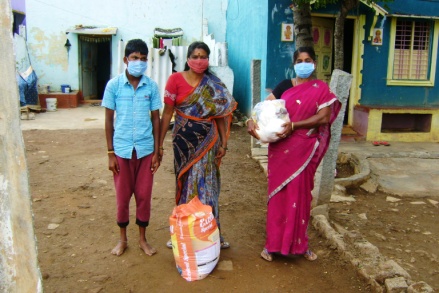 ***